International Situations Project TranslationBig Five Inventory-2 (BFI) – 60 itemsScoring: the items are scored on a Likert scale ranging from 1 (Disagree strongly) to 5 (Agree strongly). There are two scoring keys, one for Facet scales and the other for Domain scales.  Since we are interested in providing feedback for the big five personality traits, we should focus on the domain scales instead. Scoring is as follows:Big FiveExtraversion: 1, 6, 11R, 16R, 21, 26R, 31R, 36R, 41, 46, 51R, 56Agreeableness: 2, 7, 12R, 17R, 22R, 27, 32, 37R, 42R, 47R, 52, 57Conscientiousness: 3R, 8R, 13, 18, 23R, 28R, 33, 38, 43, 48R, 53, 58RNegative Emotionality: 4R, 9R, 14, 19, 24R, 29R, 34, 39, 44R, 49R, 54, 59Open-Mindedness: 5R, 10, 15, 20, 25R, 30R, 35, 40, 45R, 50R, 55R, 60Facet ScalesSociability: 1, 16R, 31R, 46Assertiveness: 6, 21, 36R, 51REnergy Level: 11R, 26R, 41, 56Compassion: 2, 17R, 32, 47RRespectfulness: 7, 22R, 37R, 52Trust: 12R, 27, 42R, 57Organization: 3R, 18, 33, 48RProductiveness: 8R, 23R, 38, 53Responsibility: 13, 28R, 43, 58RAnxiety: 4R, 19, 34, 49RDepression: 9R, 24R, 39, 54Emotional Volatility: 14, 29R, 44R, 59Intellectual Curiosity: 10, 25R, 40, 55RAesthetic Sensitivity: 5R, 20, 35, 50RCreative Imagination: 15, 30R, 45R, 60Translation provided by:Želijko Jerneić, University of Zagreb, ZagrebReference for the BFI-2Soto, C.J., & John, O.P. (2017). The next Big Five Inventory (BFI-2): Developing and assessing a hierarchical model with 15 facets to enhance bandwidth, fidelity, and predictive power. Journal of Personality and Social Psychology, 113, 117-143.The International Situations Project is supported by the National Science Foundation under Grant No. BCS-1528131. Any opinions, findings, and conclusions or recommendations expressed in this material are those of the individual researchers and do not necessarily reflect the views of the National Science Foundation.International Situations ProjectUniversity of California, RiversideDavid Funder, Principal InvestigatorResearchers:  Gwendolyn Gardiner, Erica Baranski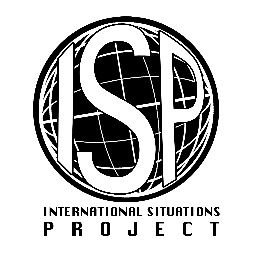 Original BFITranslation (Croatian)I am someone who…Ja sam…Disagree strongly    Nimalo se ne slažemDisagree a little   Ne slažem seNeutral; no opinion    Neutralno; nemam mišljenjeAgree a little    Slažem seAgree stronglyPotpuno se slažem1.  Is outgoing, sociableotvoren, društven2.  Is compassionate, has a soft heartsuosjećajan, mekog srca3.  Tends to be disorganizedsklon neorganiziranosti4.  Is relaxed, handles stress wellopušten, dobro se nosim sa stresom5.  Has few artistic interestsnetko tko ima malo umjetničkih interesa6.  Has an assertive personalitysamosvjesna osoba7.  Is respectful, treats others with respectpristojan, prema drugima se odnosim s poštovanjem8.  Tends to be lazysklon ljenčarenju9.  Stays optimistic after experiencing a setbacknetko tko ostaje optimist i kad doživi neuspjeh10. Is curious about many different thingsnetko tko se zanima za mnogo različitih stvari11. Rarely feels excited or eagernetko tko se rijetko kad osjeća uzbuđeno ili poletno12. Tends to find fault with otherssklon prigovarati drugima13.  Is dependable, steady  pouzdan, postojan14.  Is moody, has up and down mood swingspromjenjivog raspoloženja, imam navale dobrog i lošeg raspoloženja15.  Is inventive, finds clever ways to do thingsdomišljat, na dovitljive načine obavljam stvari16.  Tends to be quietobično sam mirna, šutljiva osoba17.   Feels little sympathy for othersnetko tko malo suosjeća s drugima18.  Is systematic, likes to keep things in ordersistematičan, volim da je sve uredno19.  Can be tensekatkad nervozan20.  Is fascinated by art, music, or literaturenetko koga oduševljava umjetnost, glazba ili književnost21.  Is dominant, acts as a leaderdominantan, ponašam se kao vođa22.  Starts arguments with others  netko tko započinje prepirke s drugima23.  Has difficulty getting started on tasksnetko tko se teško prihvaća posla24.  Feels secure, comfortable with selfnetko tko se osjeća sigurno, zadovoljno samim sobom25. Avoids intellectual, philosophical discussionsnetko tko izbjegava intelektualne, filozofske rasprave26.  Is less active than other peoplemanje aktivan nego drugi 27.  Has a forgiving naturepomirljive naravi28.   Can be somewhat carelesspomalo nemaran29.   Is emotionally stable, not easily upsetemotivno stabilan, nije me lako uzrujati30.   Has little creativityslabo kreativan31.   Is sometimes shy, introvertedkatkad sramežljiv, povučen u sebe32.   Is helpful and unselfish with othersspreman pomoći i nesebičan prema drugima33.   Keeps things neat and tidynetko tko stvari drži čistima i urednima34.   Worries a lotobuzet brigama35.   Values art and beautynetko tko cijeni umjetnost i ljepotu36.   Finds it hard to influence peoplenetko tko teško utječe na ljude37.   Is sometimes rude to otherskatkad grub prema drugima38.   Is efficient, gets things doneefikasan, provodim stvari u djelo39.   Often feels sadčesto tužan40.   Is complex, a deep thinkerkompleksna, dubokoumna osoba41.   Is full of energypun energije42.   Is suspicious of others’ intentionssumnjičav prema namjerama drugih43.   Is reliable, can always be counted onpouzdan, na mene se uvijek može računati44.   Keeps their emotions under controlnetko tko kontrolira svoje emocije45.   Has difficulty imagining thingsnetko tko teško zamišlja stvari46.   Is talkativepričljiv47.   Can be cold and uncaringkatkad hladan i ravnodušan prema drugima48.   Leaves a mess, doesn’t clean upnetko tko ostavlja nered, ne posprema stvari49.   Rarely feels anxious or afraidnetko tko se rijetko kad osjeća tjeskobno ili se boji50.   Thinks poetry and plays are boringnetko tko misli da su poezija i kazališne predstave dosadne51.   Prefers to have others take chargenetko tko više voli da drugi preuzmu zaduženja i odgovornost52.   Is polite, courteous to otherspristojan, pažljiv prema drugima53.   Is persistent, works until the task is finishedustrajan, radim dok ne završim zadatak54.   Tends to feel depressed, bluenetko tko se obično osjeća potišteno55.   Has little interest in abstract ideasslabo zainteresiran za apstraktne ideje56.   Shows a lot of enthusiasmnetko tko pokazuje puno entuzijazma57.   Assumes the best about peoplenetko tko misli najbolje o ljudima58.   Sometimes behaves irresponsiblynetko tko se katkad ponaša neodgovorno59.   Is temperamental, gets emotional easilytemperamentan, lako se uzbudim60.   Is original, comes up with new ideasoriginalan, iznosim nove ideje